Publicado en Madrid el 25/04/2017 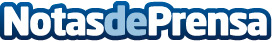 Nace INN PROTECH para dar soluciones de seguridad residencial en MadridBajo el nombre 'Protech, tecnología en seguridad y protección' emerge un nuevo espacio estratégico de INN Solutions. El nuevo establecimiento evoluciona del servicio de cerrajería 24 horas hacía la innovación y asesoramiento en seguridad de la viviendaDatos de contacto:María José Vacas RoldánConsultora de Comunicación616078204Nota de prensa publicada en: https://www.notasdeprensa.es/nace-inn-protech-para-dar-soluciones-de Categorias: Franquicias Madrid Emprendedores Seguros Innovación Tecnológica http://www.notasdeprensa.es